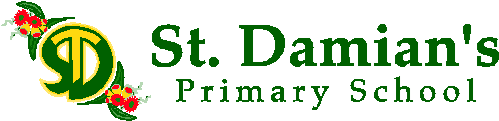 St. Damian’s Primary SchoolExcursion / Incursion PolicyRATIONALESt. Damian’s excursion/incursion program enables students to further enhance their learning and social skills by visiting a facility outside the school or engaging people to visit the school. Excursions and incursions complement the educational programs offered at our school.PRINCIPLEAt St. Damian’s we believe that:·         learning opportunities can be reinforced, complemented and extended beyond the classroom·         powerful learning can take place in a variety of environments·         people and facilities from outside the school environment can be involved in this learningPROCEDURAL GUIDELINES·         A designated organizer will coordinate each excursion/incursion·         The designated organizer will ensure that all excursions, incursions, transport arrangements and activities comply with CECV guidelines·         Adult supervision for excursions/incursions will be in accordance to CECV guidelines.·         Adults outside the supervision ratio may be required to pay costs associated with the excursion/incursion attendance·         Prior to an excursion/incursion a Preparation Form is to be completed, giving all details, for Principal’s or Deputy Principal’s approval·         All endeavours will be made not to exclude students from planned excursions/incursions·         Prior to any child attending an excursion parents/guardians must give written, signed permission to the school. Parents will be notified of any incursions happening at school·         The completed and signed permission slips must be carried by excursion staff at all times·         Confidential Medical Information for children at risk will also be taken on the excursion·         Children are required to wear a school I.D. badge, when attending an excursion·         The school will endeavour to provide a staff member with first-aid training to attend the excursion·          The school will provide a mobile phone and first-aid kit for all excursions·         A senior staff member will be in attendance at school whilst the children are returning from any out-of-school hours excursion. The designated organizer will communicate with this person with regards to anticipated return time·         Excursion and incursion dates are to be noted in the school diary·         Excursion organiser to inform Administration Staff of excursion so that information can be added to Student Activity Locater on CEVN·         All buses to be booked prior to activity by Administration Staff·         In line with Child Safety Requirements, a Risk assessment will be completed for both excursions and incursions prior to the event and then evaluated once event has concluded.Reviewed  2018